VÝCHODNÍ AFRIKA - KOLÉBKA LIDSTVANaše škola 11. 6. 2015 v kině Světozor
"Východní Afrika - kolébka lidstva" zakladatel projektu, fotograf a dobrodruh Adam: "Afrika, to je SEN!". Vznešená zvířata, uchvacující panoramata, dynamická příroda a různorodí lidé - to je další jedinečná tvář planety Země. To je VÝCHODNÍ AFRIKA.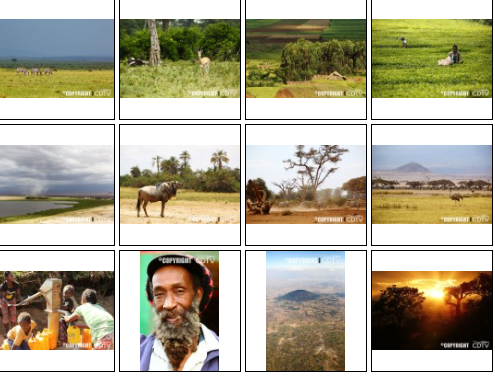 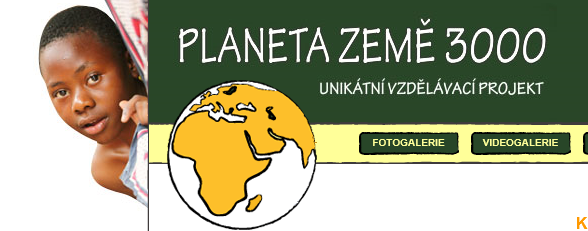 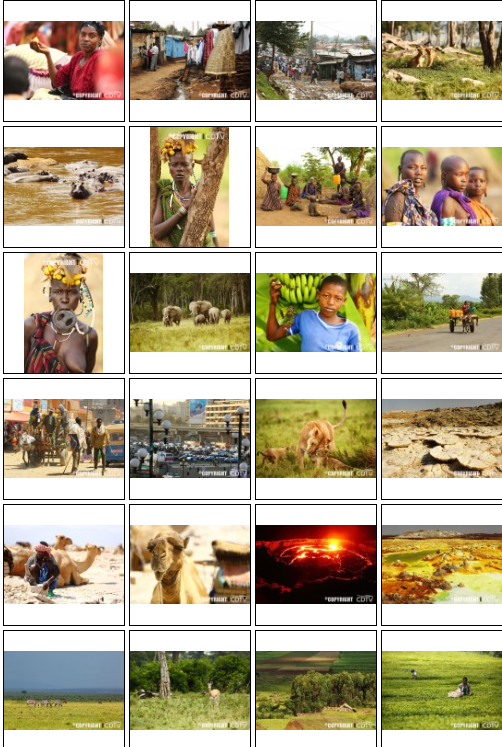 